 Propozycje zajęci rewalidacyjnych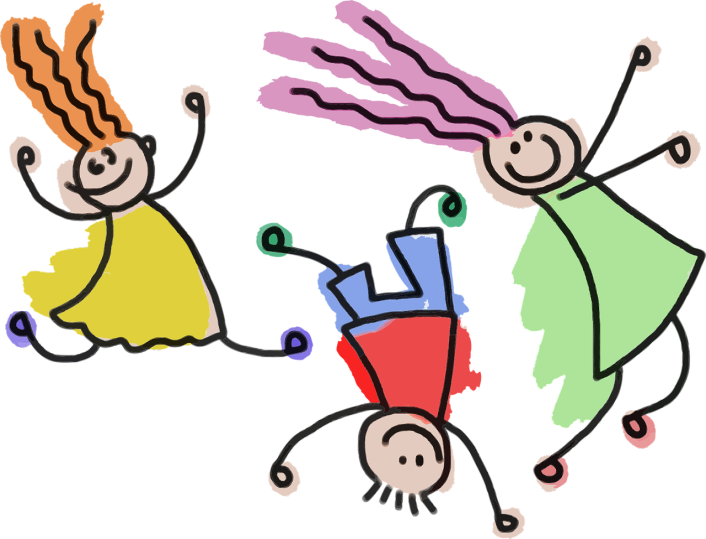 KWIECIEŃ   18. V.   -  22. V. 2020r.                                Propozycje                          ĆWICZEŃ ODDECHOWYCH wdechy i wydechy (nos- usta, usta- nos-nos- nos-usta- usta) zdmuchiwanie lekkiego przedmiotu z ręki lub ze stołu np. watki, pióra, kawałki papierudmuchanie na wiatraczki, chorągiewki, chusteczki higienicznepuszczanie baniek mydlanychĆwiczenia oddechowe z jednoczesnym wypowiadaniem pojedynczych głosek:wymawianie na jednym wydechu: ciągów samogłoskowych (aaa.., aeaeae.., aei…)wymawianie ciągów sylabowych (mamama, lalala, tututu, pipipi)Ćwiczenia rozwijające mowę i kształtowanie umiejętności porozumiewania się z innymiĆwiczenia narządów mowy: wypychanie językiem policzków, zwijanie języka w rulonik lizanie lizaka unosząc czubek języka ku górze liczenie zębów lub witanie się z nimi w ten sposób, aby czubek języka dotknął każdego zęba  osobno,    podniebienia, warg, sięganie językiem do nosa, brodyĆWICZENIA ODDECHOWE POŁĄCZONE Z RUCHEMw pozycji stojącej (ręce ułożone wzdłuż ciała) demonstracja wdechu przez nos z równoczesnym rozłożeniem ramion na boki i uniesieniem ich do góry, wydech ustami wraz z opuszczeniem ramion do pozycji początkowejĆwiczenia kształtujące świadomość schematu ciałaĆwiczenia nóg poprzez zabawę „Nóżki start!”ciekawą formą zabawy są wszystkie te aktywności, które „zmuszają” nogi dziecka do pracy. Można wykorzystać to już przy sprzątaniu zabawek (przesuwamy zabawki nogą) albo stworzyć własne zawody – prowizoryczną bramkę i woreczek, który musi się do niej dostać. Ćwiczenia kształtujące świadomość przestrzeninajpierw kartka przypinamy  na ścianie i określanie brzegów: górny, dolny, lewy, prawy; potem te same ćwiczenia z kartką położoną na stole,rogi górne i dolne na kartce – pokazywanie i rysowanie: od góry na dół, z dołu do góry, z lewego brzegu do prawego, z prawego do lewego; łączenie rogów: lewy górny i prawy dolny, lewy dolny i prawy górnyĆwiczenia manualne i grafomotoryczne
(usprawnianie grafomotoryczne zaczynamy od najprostszych ćwiczeń)Rzuty, chwyty piłki, różnorodne zabawy z piłką, woreczkiemZabawy z piłką lub balonikiem: odbijanie, toczenie, podrzucanieZamalowywanie dużych powierzchni ograniczonych konturem, pogrubianie konturów dużych rysunkówRzucanie do celu kul papieru po uprzednim ich gnieceniuMotoryka dużaSą to wszystkie ruchy angażujące większe partie  naszego ciała jak np. ręce i nogi. Do motoryki dużej zaliczamy aktywność, która angażuje duże partie ciała np. skakanie, chodzenie, wspinanie się, bieganie itp.PROPOZYCJA ZABAW I ĆWICZEŃZabawy na dworze to też dobre ćwiczenia na motorykę dużą!Zabawy z woreczkami:rzucanie i chwyt woreczka obiema rękami;rzucanie i chwyt woreczka jedną ręką;rzucanie i chwytanie woreczka w ruchu itd.Przykłady ćwiczeń · motoryki dużej:wstawanie, siadanie, przykucanie,sięganie po przedmioty wskazane przez rodzica,przekładanie przedmiotów z jednego pudełka do drugiego,podnoszenie przedmiotów i kładzenie ich w wyznaczone miejsce,Motoryka mała To ruchy palców dłoni, które wymagają dużej precyzji podczas np.: pisania, prac plastycznych, rysowania, wycinania.PROPOZYCJA ZABAW I ĆWICZEŃ USPRAWNIAJĄCYCH DŁONIE I PALCEGrafomotoryka i sprawność manualna 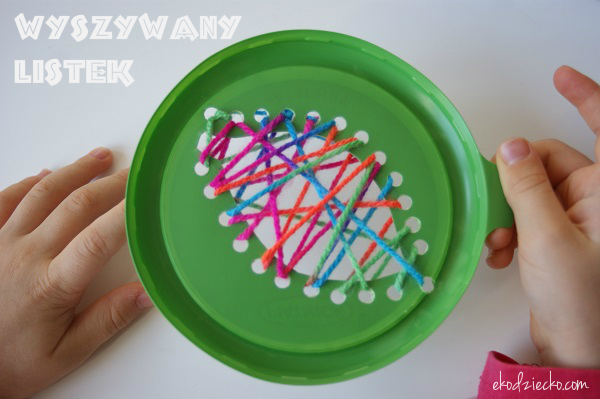 Wyszywany listekWyszywany listek z recyklingu. Do wykonania :- plastikowa pokrywka z recyklingu jako główny element pracy- kolorowa wełna lub tasiemka A w efekcie mamy pięknego, kolorowego jesiennego liścia. 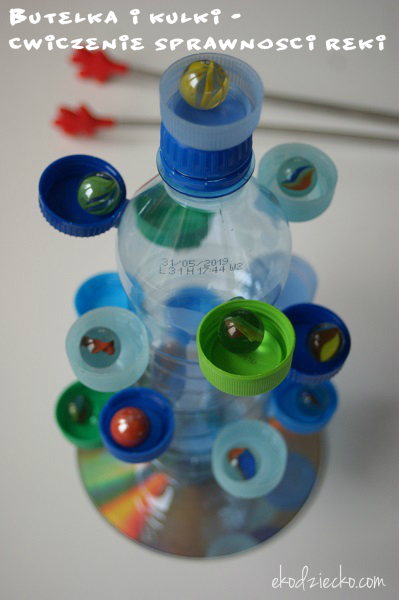 Butelka i kulki – ćwiczenie sprawności rękiRecyklingowa pomoc do terapii ręki. Można ją zrobić  z plastikowej butelki, nakrętek oraz płyty CD. Zabawa polega na przenoszeniu łapką i umieszczaniu szklanych kulek w nakrętkach przytwierdzonych do butelki po wodzie mineralnej. To zadanie ćwiczy koncentrację uwagi, chwyt pęsetkowy, wzmacnia mięśnie palców i przygotowuje dziecko do rysowania i pisania.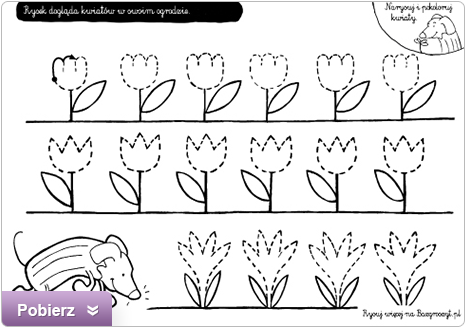 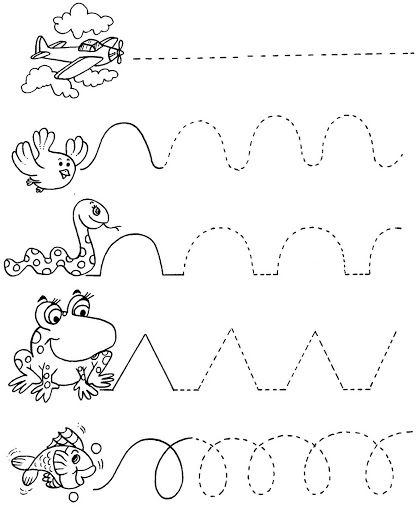 Ćwiczenia relaksacyjne:
- zaciskanie pięści i rozwieranie dłoni na przemian wraz z uświadamianiem sobie stanu napięcia mięśniowego i rozluźnienia.Do opracowania zabaw wykorzystałam pomoce ze strony internetowej     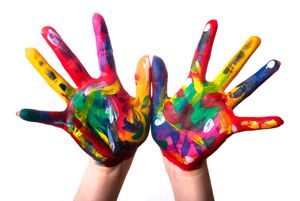 